ТЕХНИЧЕСКОЕ ЗАДАНИЕна реконструкцию и создание дополнительных портов ЛВС, для обеспечения полноценной деятельности ЕИС учреждения, необходимой для реализации федерального проекта «Создание единого цифрового контура в здравоохранении на основе единой государственной информационной системы в сфере здравоохранения (ЕГИСЗ»), с поставкой сетевого оборудования и материалов для нуждФедеральное государственное бюджетное учреждение "Ивановский научно-исследовательский институт материнства и детства имени В.Н. Городкова" Министерства здравоохранения Российской ФедерацииОбщие сведения1.1. Код по Общероссийскому классификатору продукции по видам экономической деятельности (ОКПД2) ОК 034-2014 с указанием вида продукции: 33.20.29.000 Услуги по монтажу прочего оборудования общего назначения, включенного в другие группировки.1.2. Целями данной закупки является: материальное обеспечение полноценной деятельности Единой Информационной Системы (далее ЕИС) заказчика.1.3. Настоящее техническое задание определяет требования к выполнению работ и услуг, связанных с расширением локальной вычислительной сети для системы ЕИС.1.4. Работы по созданию Локально Вычислительной Сети (далее ЛВС) выполняются в здании по адресу: Ивановская область, г. Иваново, ул. Победы, 20. Гинекологический корпус, Лабораторный корпус и Акушерский корпус. Всего – 198 местИвановская область, г. Иваново, просп. Ленина, 112 Отделение ВРТ – 28 мест1.5. Сроки выполнения работ, порядок финансирования определяются контрактом, заключаемым сторонами.1.6. Оснащение здания ЛВС проводится в действующую систему ЕИС организации, в соответствии с реализацией обеспечения обеспечение полноценной деятельности ЕИС, на рабочих местах сотрудников. В настоящем техническом задании изложены требования на выполнение работ и услуг, а также в части закупки оборудования и материалов для построения ЛВС для расширения системы ЕИС. Назначение и цели создания ЛВС2.1. Создаваемая ЛВС предназначена для:- расширения единой локальной сети передачи данных и сигналов для работы системы ЕИС.2.2. Целью создания ЛВС является:- обеспечение полноценной деятельности ЕИС;- обеспечение надежной работоспособности единой локальной сети передачи данных и сигналов.Требования к ЛВСТребования к составу3.1.1. Для закупки оборудования, материалов и проведения работ по созданию ЛВС необходимо руководствоваться следующими данными, разработанными и утвержденными по проекту структурируемой кабельной сети.3.1.2. ЛВС включает в себя следующие элементы (характеристики и количество приведены в Приложении 1):3.1.3. Создаваемая структурированная кабельная система должна обеспечивать работу приложения 1000Base-TX (Gigabit Ethernet на витой паре). Для этого должен использоваться следующий тип кабеля: неэкранированная витая пара UTP не ниже категории 5Е.3.1.4. Общее количество подключений составляет на объекте – 226 мест с учетом монтажа подключения 226 АРМ (автоматизированное рабочее место). Размещение рабочих мест уточняется на этапе проектирования, с соблюдением условия размещения каждого рабочего места. Каждое рабочее место АРМ оборудуется 1-й информационной розеткам (портами) категории не ниже 5Е. Поэтажный план расположения 226 АРМ (автоматизированное рабочее место) приведен схемами планов помещений в Приложении 23.1.5. Все пассивное оборудование структурированной кабельной системы должно соответствовать категории не ниже 5Е.3.1.6. Все информационные точки подключения оконечного оборудования по «витой паре» должны пройти тестирование на соответствие категории 5Е (ANSI/EIA/TIA PN-3287) линии связи от информационной розетки (коммутационной панели) до коммутационной панели.3.1.7. Кабельная система должна быть максимально гибкой к перекоммутации. Кабели и разъемы горизонтальной (вычислительной) сети должны быть унифицированы для обеспечения возможности быстрой перекоммутации.3.1.8. Прокладка информационных кабелей должна быть произведена скрытым методом (в Кабель-канале, за фальш-потолком, в лотках, в кабель-каналах, по закладным трубам или иным скрытым способом).3.1.9. Порты коммутационных панелей и информационные розетки должны иметь четкую, понятную маркировку, отражающую расположение рабочих мест. Таблицы маркировок, схемы размещения информационных кабелей и основных элементов ЛВС должны быть приведены в соответствующих приложениях в отчетной документации при сдаче/приемке ЛВС.3.1.10. Все активное сетевое оборудование, размещается в сетевом центре (далее Шкаф) формата 9U (предоставляется заказчиком (на планах помещений обозначены ЗЕЛЕНЫМ ЦВЕТОМ) и дополнительно смонтированными (на планах помещений обозначены КРАСНЫМ ЦВЕТОМ- Шкаф№1, Шкаф №2, Шкаф№4, Шкаф №17) согласно планам помещений в Приложению 2. Все информационные кабели выводятся в телекоммуникационный шкаф и закрепляются на соединительных панелях (cross панели) для дальнейшей коммутации с активным сетевым оборудованием. Необходимо подключить сетевое оборудование Шкафа № 2 к сетевому оборудованию Шкафа № 0 волоконно-оптическим кабелем. Оборудование и материалы включая волоконно-оптический кабель, оптический кросс, предназначенный для крепления в стандартную стойку, волоконно-оптические патч-корды, адаптеры и коннекторы поставляются ИСПОЛНИТЕЛЕМ и должны быть полностью совместимы. Все волокна кабеля должны быть разварены с использованием пигтейлов и уложены в сплайс-кассете.  Места сварки должны быть защищены термоусадочными гильзами. Необходимо подключить сетевое оборудование Шкафа №1 к сетевому оборудованию Шкафа № 0 информационным кабелем. Необходимо подключить сетевое оборудование Шкафа №4 к сетевому оборудованию Шкафа № 6 информационным кабелем. Необходимо подключить сетевое оборудование Шкафа №17 к сетевому оборудованию Шкафа №16 информационным кабелем.3.1.11. Коммутационные кабели должны иметь маркировку с двух сторон на расстоянии 200±20мм от разъемов RJ45, совпадающую с маркировкой портов.Требования к кабелепроводам3.2.1. Трассы ЛВС должны использовать свой обособленный от других кабельных сетей кондуит, канал или секцию лотка/ кабель-канала.3.2.2. При прокладке кабельных каналов необходимо соблюдать следующие требования:кабельные каналы должны быть изготовлены из диэлектрического материала, не поддерживающего распространение огня, обладающего высокой стойкостью к химически агрессивным средам и устойчивого к воздействию грызунов и насекомых;заполнение каналов должно быть не более 75 %;на продукцию должны быть сертификаты пожарной безопасности Государственной противопожарной службы МЧС Российской федерации. Продукция должна соответствовать требованиям пожарной безопасности, установленным в НПБ 246-97;при изменении направления прокладки каналов и при обходе архитектурных элементов здания необходимо использовать соответствующие элементы (внутренние, внешние, плоские углы и т.д.) того же производителя;недопустима замена одного канала большего размера несколькими параллельными каналами меньшего размера;предусмотреть возможность спуска кабель-канала с потолка до рабочего места в центре помещения.Требования к надежности4.1. Надежность ЛВС обеспечивается на основе:применения высоконадежного и отказоустойчивого оборудования;организации сопровождения процесса эксплуатации всех компонентов ЛВС; применения унифицированных технических средств; Требования к эксплуатации и техническому обслуживанию5.1. Компоненты ЛВС должны функционировать 24 часа в сутки, 7 дней в неделю, без учета времени, необходимого для проведения регламентных работ.5.2. Для размещения центрального оборудования ЛВС выделяется помещение, соответствующее требованиям НПБ 88-2001 по освещенности, отоплению, вентиляции и иным показателям обеспечения деятельности.5.2 Каждое рабочее место обеспечивается розеткой электропитания отдельной от системы электроснабжения сетей освещения и бытовых розеток.Порядок контроля и приемки работ6.1. По окончании пусконаладочных работ ЛВС Исполнитель совместно с Заказчиком проводит комплексное тестирование (испытание) ЛВС в соответствии с методикой приемо-сдаточных испытаний.Требования к документированию7.1. Техническая документация по ЛВС должна содержать следующие документы: рабочие чертежи основного комплекта; таблицы соединений и подключений; спецификацию оборудования, изделий и материалов; протокол тестирования линий связи.7.2. Рабочая документация на ЛВС должна быть передана Заказчику в двух экземплярах – один в виде альбомов и книг, второй в электронном виде.Приложение № 1 к техническому заданиюТребования к характеристикам и количеству.Приложение № 2 к техническому заданиюСхемы  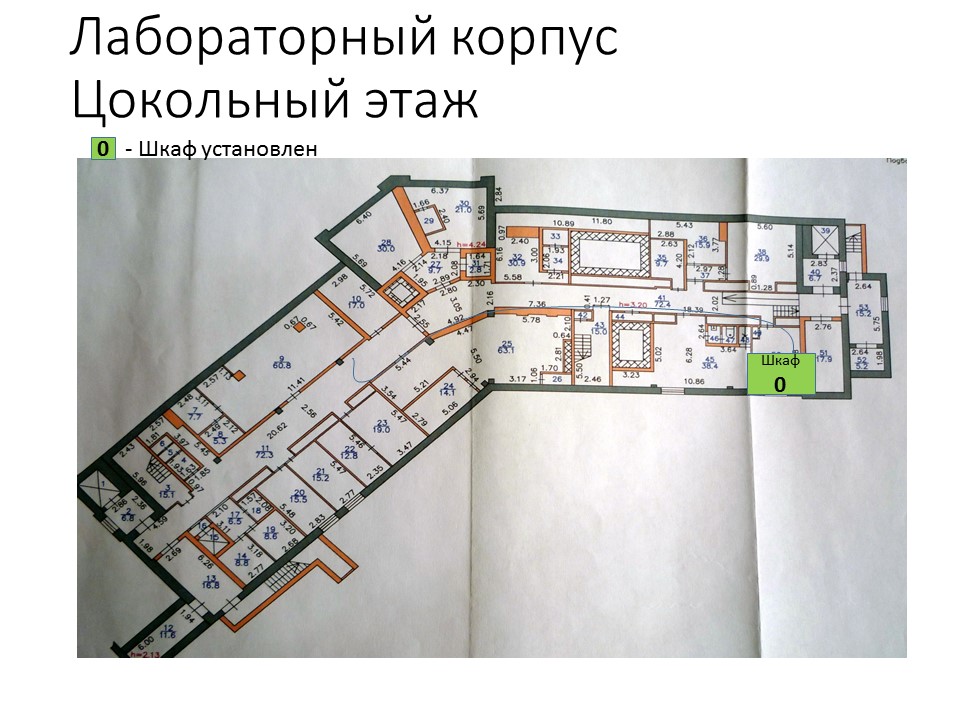 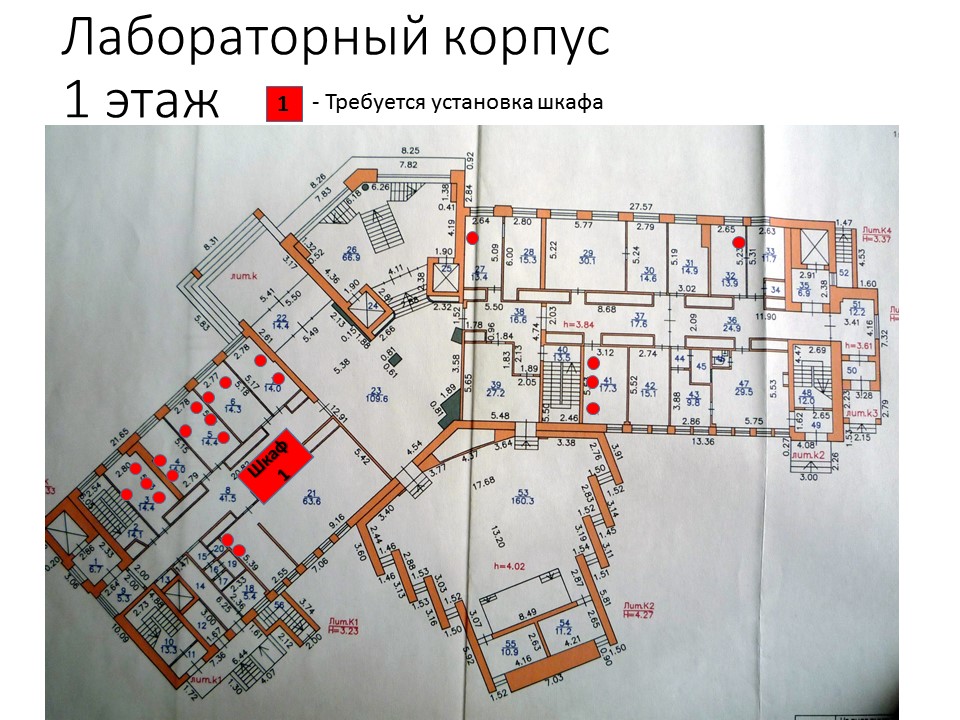 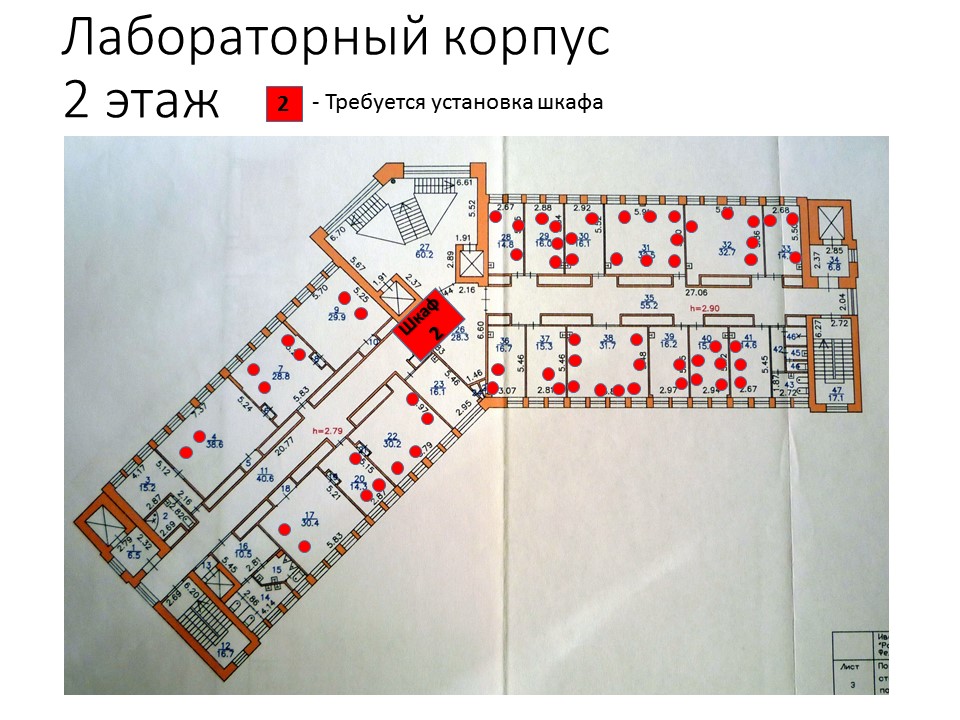 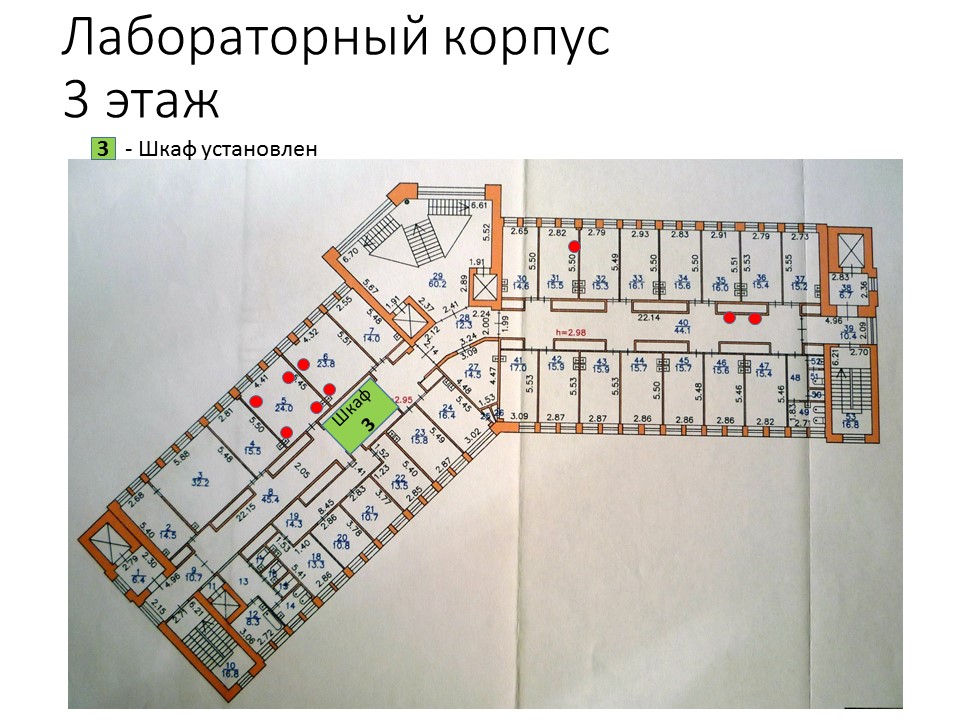 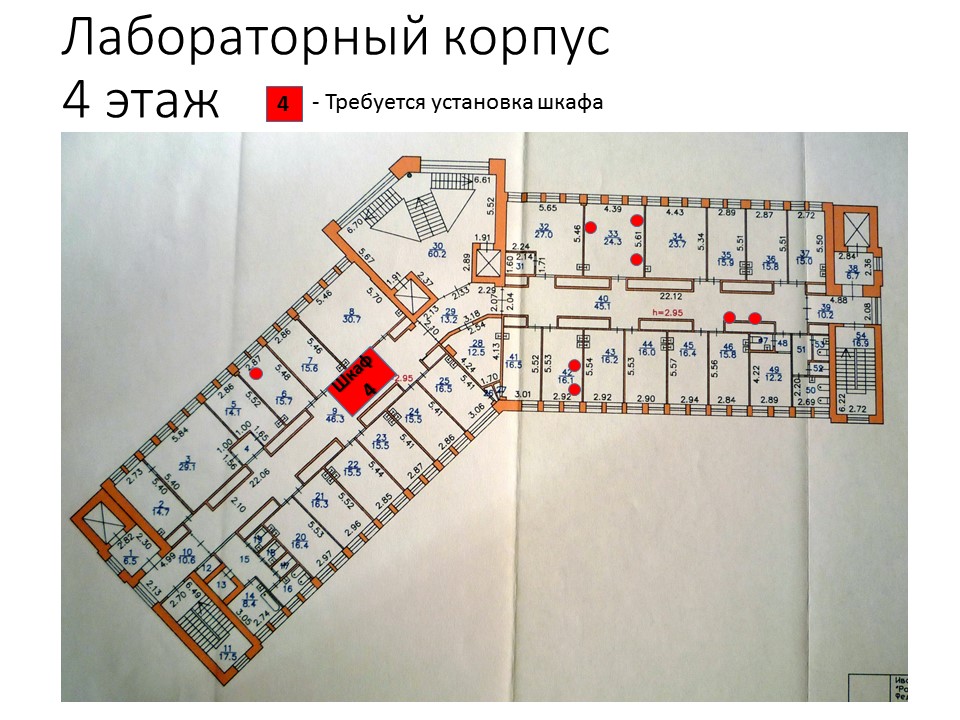 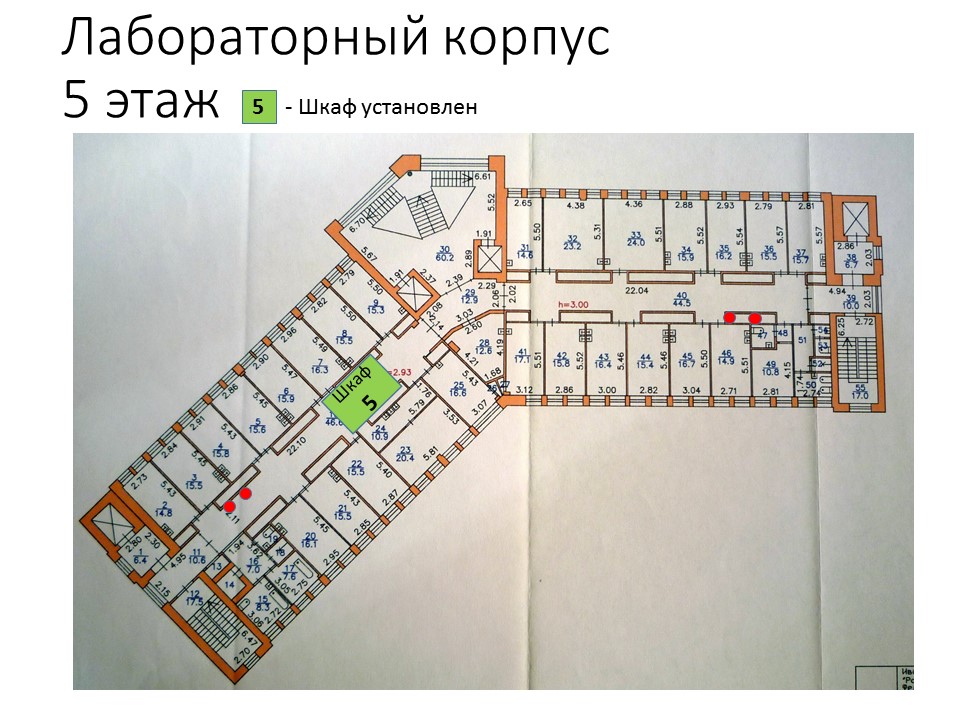 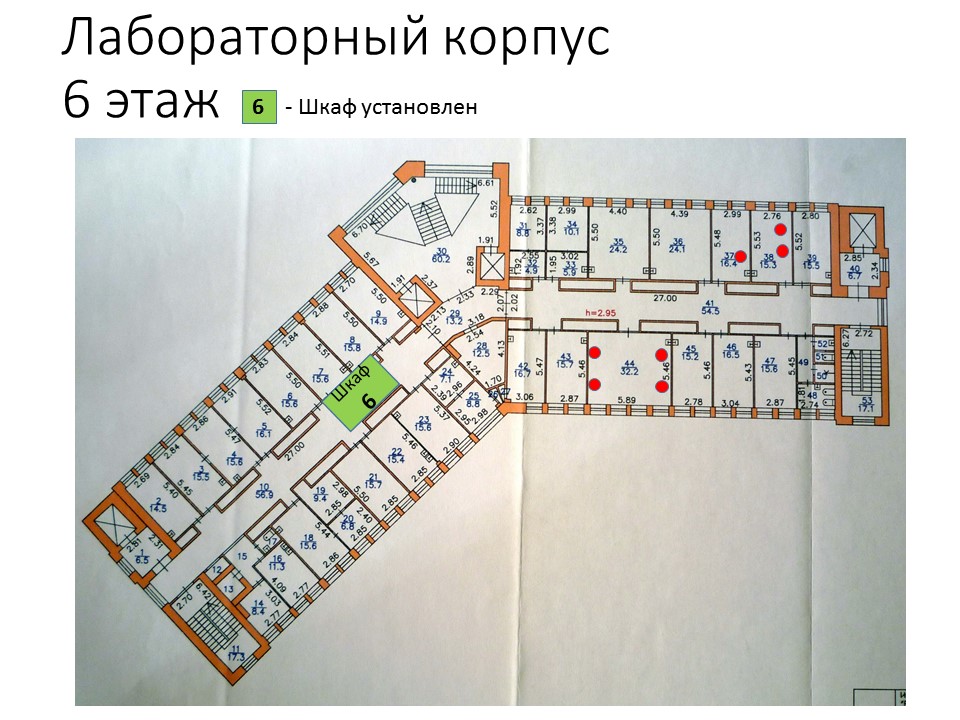 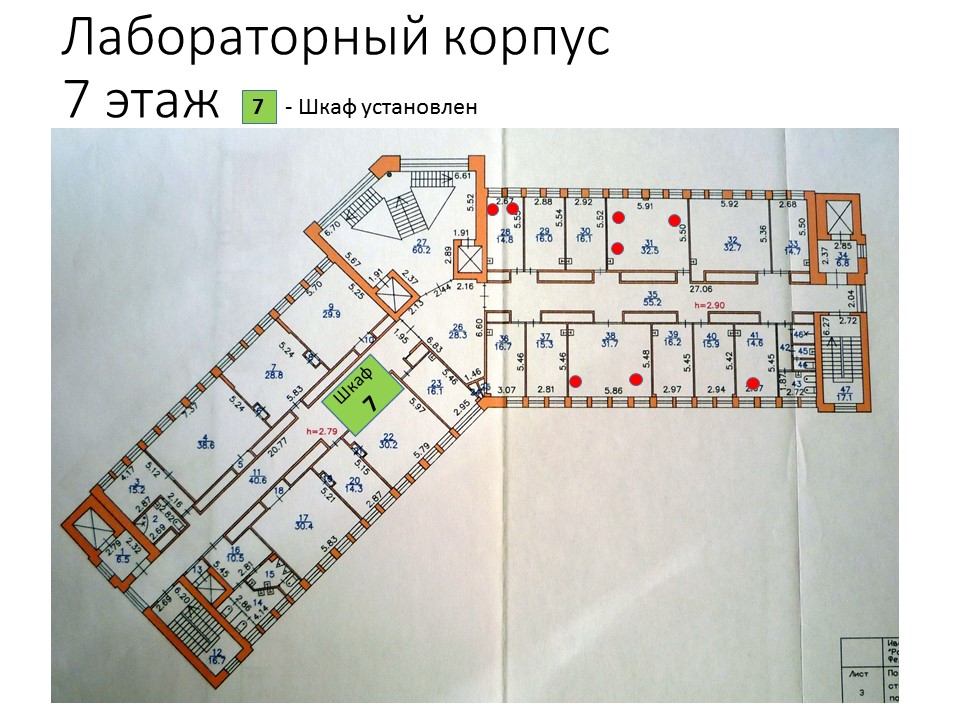 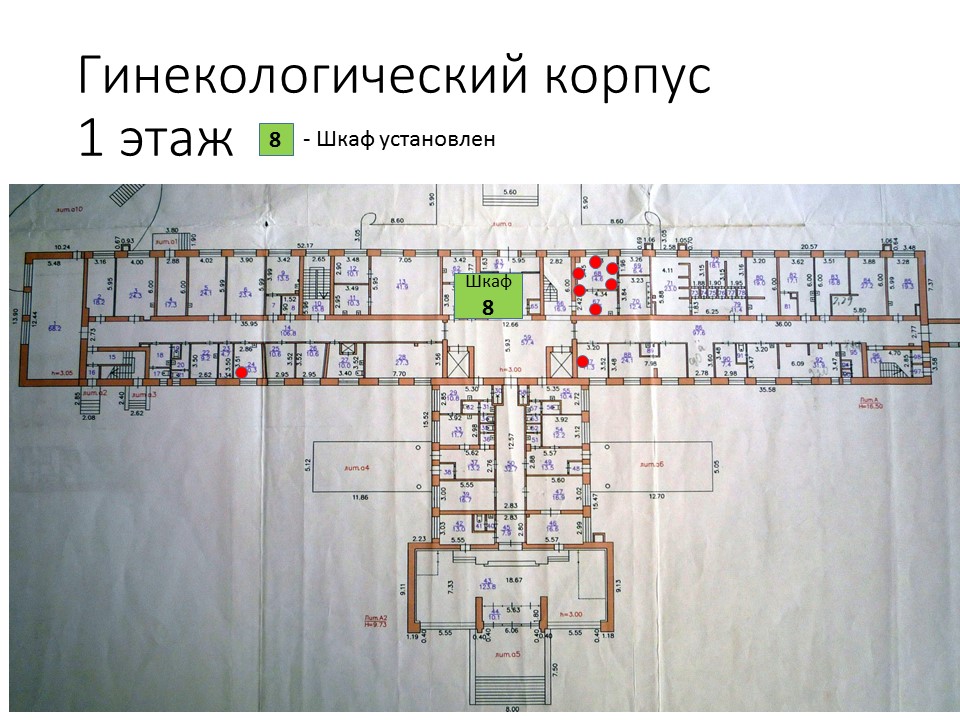 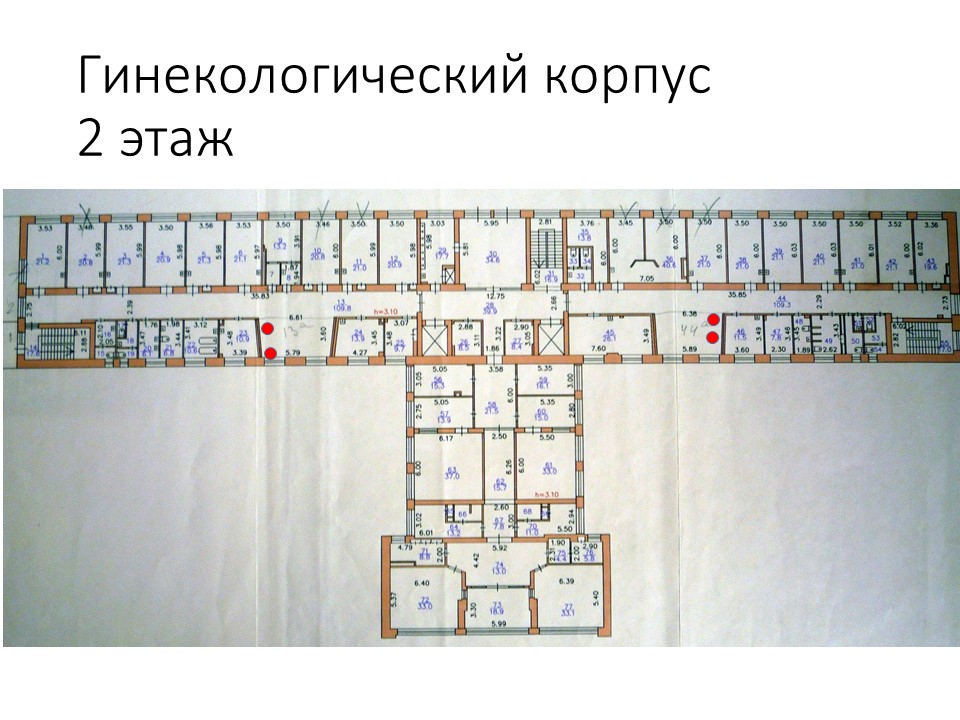 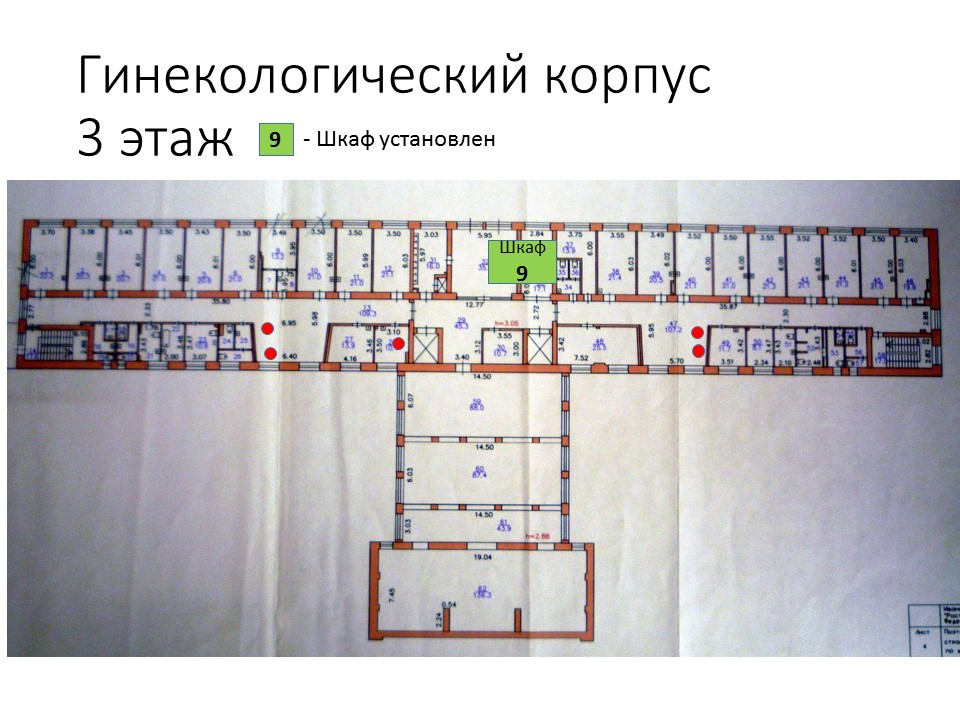 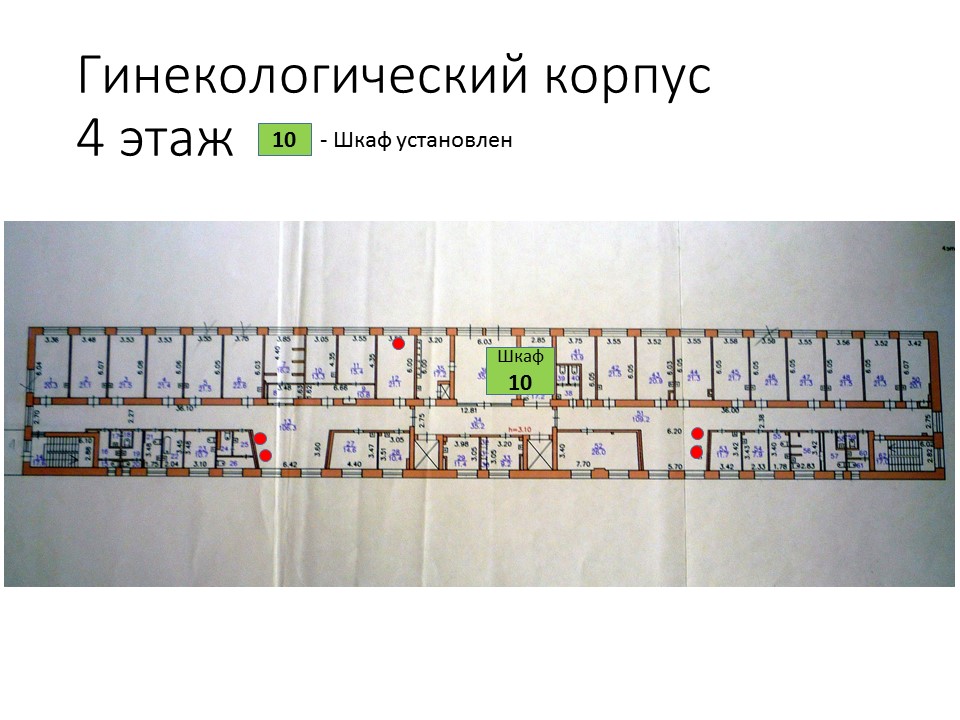 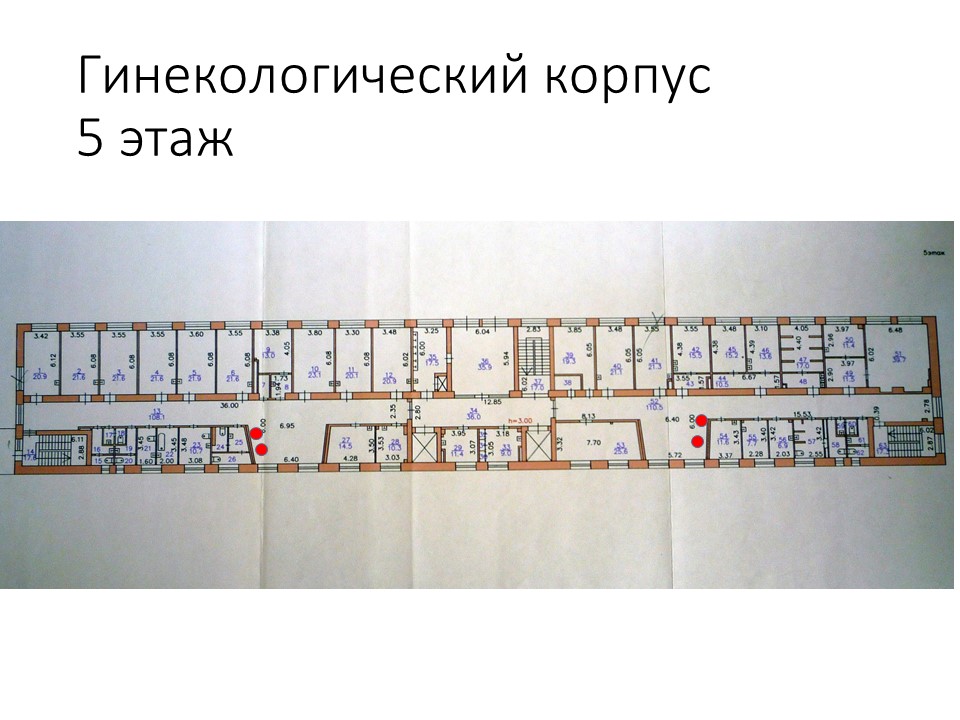 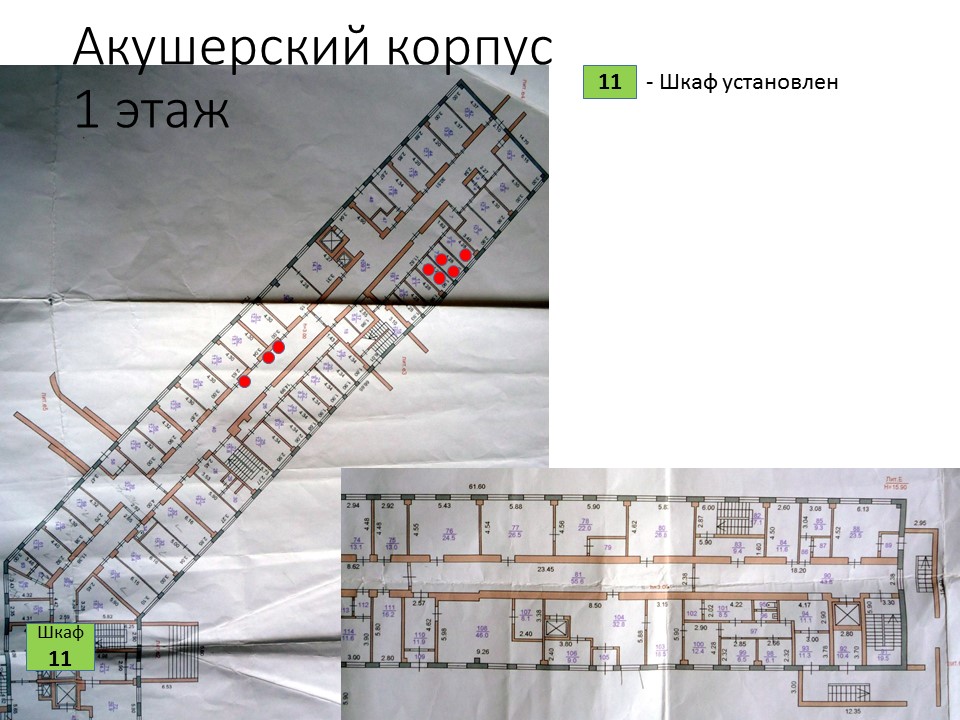 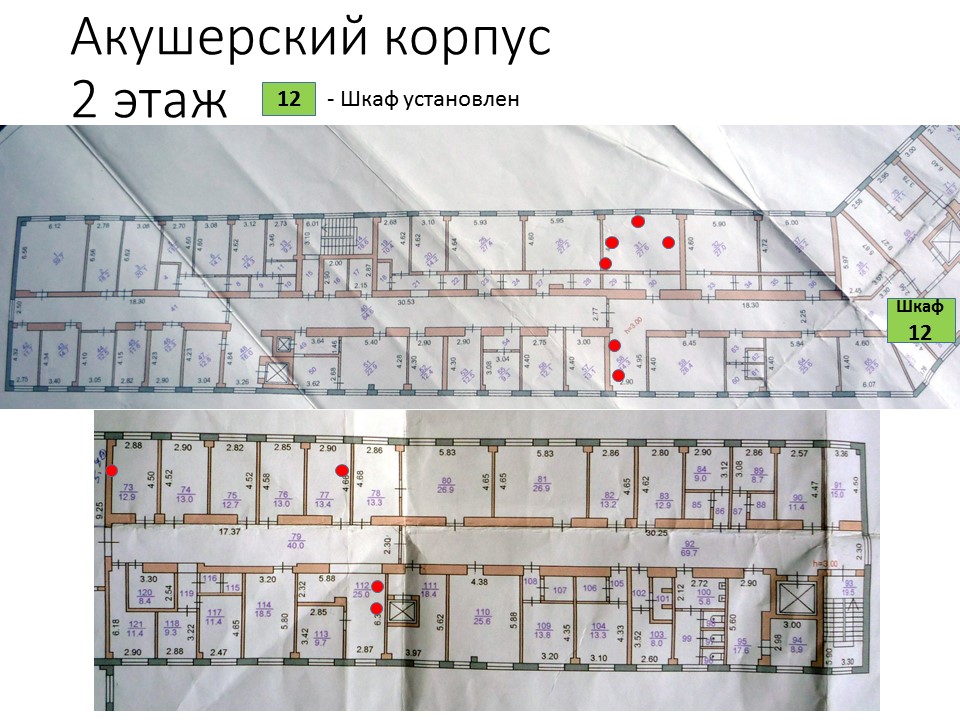 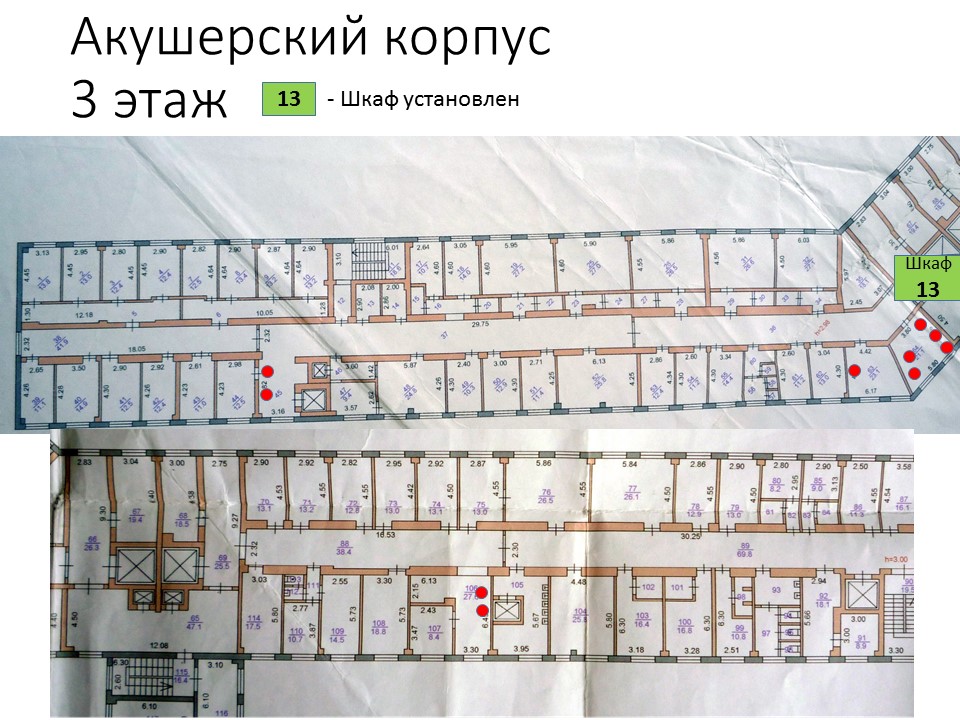 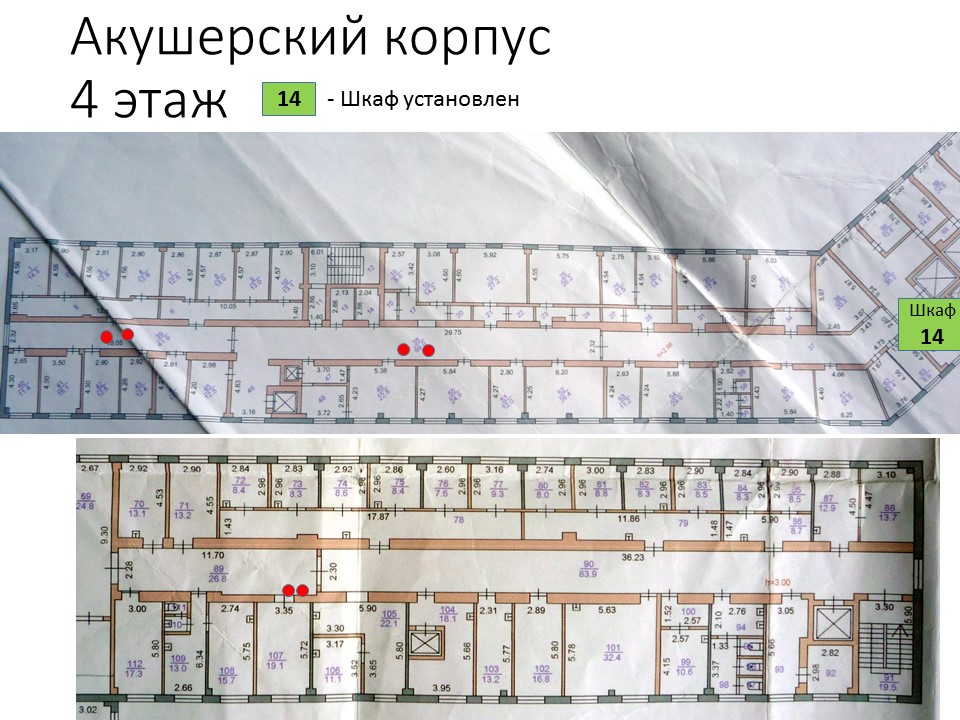 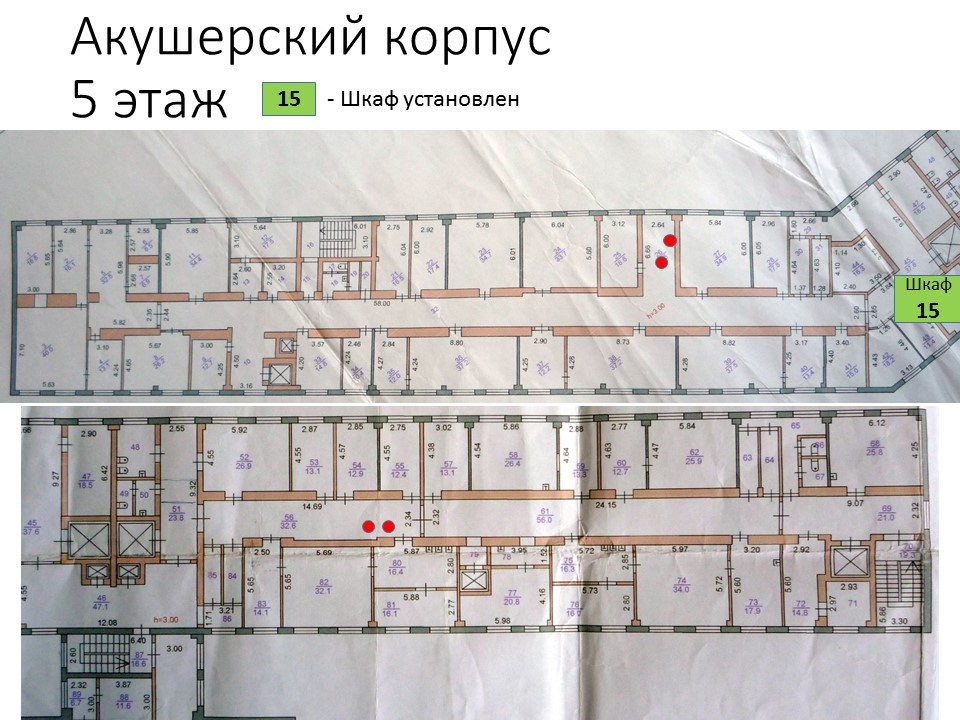 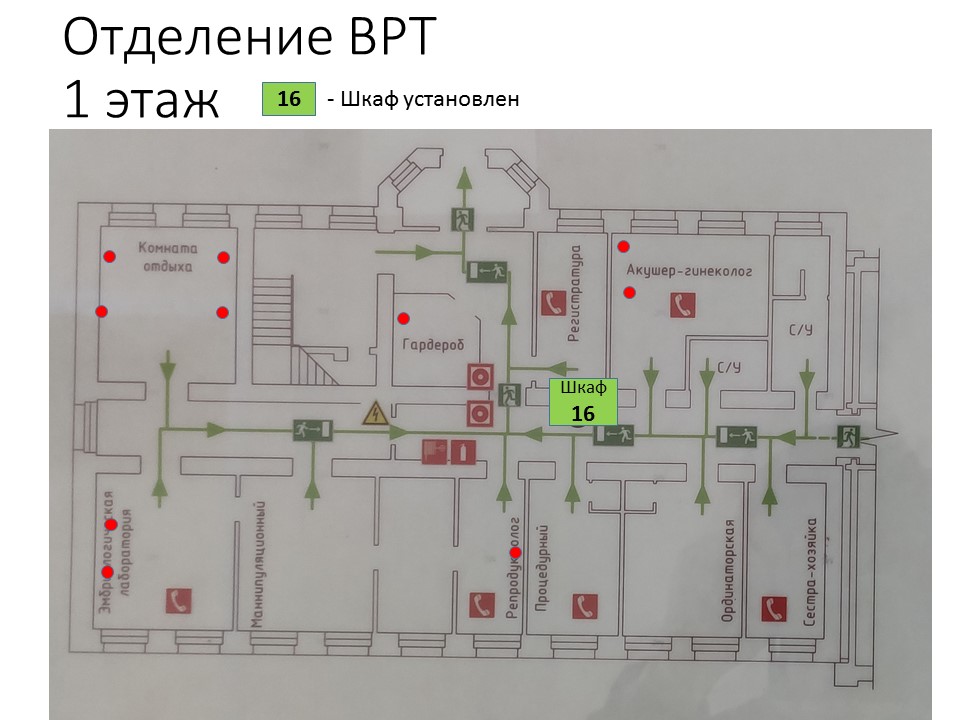 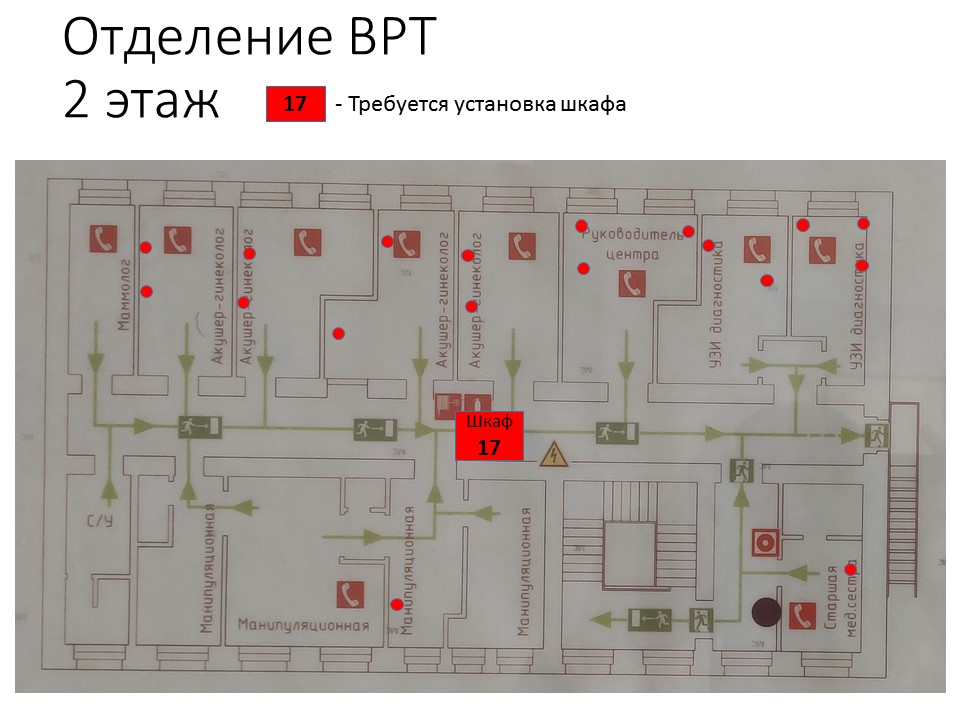 №НаименованиеКоличество1Информационный кабель, м152502Коммутационный шнур (3 м), шт.2263Коммутационный шнур (0,5 м), шт.2264Информационные розетки, шт.2265Коннектор RJ-45, шт.5006В шт. Сетевой центр в составе:Шкаф телекоммуникационный. НастенныйКоммутационная панельНастраиваемый коммутатор  Блок розеток17В шт. Сетевой центр в составе:Шкаф телекоммуникационный. НастенныйКоммутационная панельНастраиваемый коммутатор  Блок розеток38Источник бесперебойного питания, шт.109Настраиваемый коммутатор410Кабель-канал (узкий), м60011Кабель-канал (широкий), м100№ п/пНаименование товараКонкретные показатели (характеристики) товара*Конкретные показатели (характеристики) товара*Конкретные показатели (характеристики) товара*№ п/пНаименование товараПоказателя (характеристика) товараЗначения показателя (характеристики) товараЗначения показателя (характеристики) товара1Информационный кабельКабель UTP 4 пары4 парыСоответствие1Информационный кабельКатегорияВитая пара 5еСоответствие1Информационный кабельМатериал проводников кабеляМедь (CU)Соответствие1Информационный кабельназначениеДля внутренних работСоответствие1Информационный кабельДиаметр проводников кабеля, ммне менее	0,47Инструкция*1Информационный кабельДлина  бухты, мне менее 305Инструкция*2Коммутационный шнурДлина, мНе менее 3 Инструкция*2Коммутационный шнурРазъем2хRJ45/8P8C с защитой от случайного разъединенияСоответствие 2Коммутационный шнурКатегорияВитая пара 5еСоответствие2Коммутационный шнурЦветсерыйСоответствие3Коммутационный шнурДлина, мНе менее 0,5 Инструкция*3Коммутационный шнурРазъем2хRJ45/8P8C с защитой от случайного разъединенияСоответствие 3Коммутационный шнурКатегорияВитая пара 5еСоответствие3Коммутационный шнурЦветсерыйСоответствие4Информационная розеткаТипНастенная, внешняя, UTPСоответствие4Информационная розеткаПорт, шт.Не менее 1Инструкция*4Информационная розеткаКатегория5е, RJ45/8P8C FT-TOOL/110/KRONE, T568A/BСоответствие5.КоннекторТип RJ45/8P4C под витую паруСоответствие5.КоннекторКатегория5е, покрытие 6мкд, неэкранированный, Ethernet-разводка (контакты 1,2,3,6)Соответствие6.Сетевой центр в составе (для Шкафов № 1, №4, №17) всего – 3шт.Сетевой центр в составе (для Шкафов № 1, №4, №17) всего – 3шт.Сетевой центр в составе (для Шкафов № 1, №4, №17) всего – 3шт.Сетевой центр в составе (для Шкафов № 1, №4, №17) всего – 3шт.Сетевой центр в составе (для Шкафов № 1, №4, №17) всего – 3шт.6.1.Сетевой шкафФорм факторНастенныйСоответствие6.1.Сетевой шкафТипоразмер 19''Соответствие 6.1.Сетевой шкафКоличество юнитов, UНе менее 9Инструкция*6.1.Сетевой шкафДверьСтекло-металлСоответствие6.1.Сетевой шкафПолезная глубина, мм Не менее 420Инструкция*6.1.Сетевой шкафКоличество в составе сетевого оборудования, шт.1Соответствие6.2.Коммутационная панельКоличество портов RJ45Не менее 24Инструкция*6.2.Коммутационная панельТип контактовKrone или Тип 110 или Dual IDCСоответствие6.2.Коммутационная панельКатегория5eСоответствие6.2.Коммутационная панельВысота, UНе более 1Инструкция*6.2.Коммутационная панельУстановкаМонтаж в 19" стойкуСоответствие6.2.Коммутационная панельКоличество в составе сетевого оборудования, шт.1Соответствие6.3.Настраиваемый коммутатор  УстановкаМонтаж в 19" стойкуСоответствие6.3.Настраиваемый коммутатор  ТипУправляемыйСоответствие6.3.Настраиваемый коммутатор  Общее количество портов коммутаторане менее 286.3.Настраиваемый коммутатор  Порты 10/100/1000Base-T (Gigabit Ethernet)Не менее 24Инструкция*6.3.Настраиваемый коммутатор  Количество портов с поддержкой PoE не менее 24не менее 24Инструкция*6.3.Настраиваемый коммутатор  WEB-интерфейс управленияНаличиеСоответствие6.3.Настраиваемый коммутатор  Количество SFP-портов не менее 4Инструкция*6.3.Настраиваемый коммутатор  Размер таблицы МАС адресов  не менее 8000Инструкция*6.3.Настраиваемый коммутатор  Внутренняя пропускная способность, Гбит/секне менее 56Инструкция*6.3.Настраиваемый коммутатор  Поддержка стандартовEEE 802.3z 1000BASE-X, IEEE 802.3z 1000Base-T, IEEE 802.3x Flow Control, IEEE 802.3ab 1000Base-T, IEEE 802.3az Energy-Efficient EthernetСоответствие6.3.Настраиваемый коммутатор  Поддержка протоколовWeb GUI, RMON (Remote Network Monitoring), SNMP (Simple Network Management Protocol), Telnet, IEEE 802.1Q, IEEE 802.1v, до 4094 VLAN, 802.3ah (OAM), IEEE 802.1pСоответствие6.3.Настраиваемый коммутатор  Количество в составе сетевого оборудования, шт.1Соответствие6.4.Блок розетокВыходные розеткиНе менее 5Инструкция*6.4.Блок розетокУстановкаМонтаж в 19" стойкуСоответствие6.4.Блок розетокКоличество в составе сетевого оборудования, шт.1Соответствие7.Сетевой центр в составе (для Шкафов № 2) всего – 1шт.Сетевой центр в составе (для Шкафов № 2) всего – 1шт.Сетевой центр в составе (для Шкафов № 2) всего – 1шт.Сетевой центр в составе (для Шкафов № 2) всего – 1шт.Сетевой центр в составе (для Шкафов № 2) всего – 1шт.7.1Сетевой шкафФорм факторНастенныйСоответствие7.1Сетевой шкафТипоразмер 19''Соответствие 7.1Сетевой шкафКоличество юнитов, UНе менее 12Инструкция*7.1Сетевой шкафДверьСтекло-металлСоответствие7.1Сетевой шкафПолезная глубина, мм Не менее 420Инструкция*7.1Сетевой шкафКоличество в составе сетевого оборудования, шт.1Соответствие7.2Коммутационная панельКоличество портов RJ45Не менее 24Инструкция*7.2Коммутационная панельТип контактовKrone или Тип 110 или Dual IDCСоответствие7.2Коммутационная панельКатегория5eСоответствие7.2Коммутационная панельВысота, UНе более 2Инструкция*7.2Коммутационная панельУстановкаМонтаж в 19" стойкуСоответствие7.2Коммутационная панельКоличество в составе сетевого оборудования, шт.3Соответствие7.3Настраиваемый коммутатор  УстановкаМонтаж в 19" стойкуСоответствие7.3Настраиваемый коммутатор  ТипУправляемыйСоответствие7.3Настраиваемый коммутатор  Общее количество портов коммутаторане менее 287.3Настраиваемый коммутатор  Порты 10/100/1000Base-T (Gigabit Ethernet)Не менее 24Инструкция*7.3Настраиваемый коммутатор  Количество портов с поддержкой PoE не менее 24не менее 24Инструкция*7.3Настраиваемый коммутатор  WEB-интерфейс управленияНаличиеСоответствие7.3Настраиваемый коммутатор  Количество SFP-портов не менее 4Инструкция*7.3Настраиваемый коммутатор  Размер таблицы МАС адресов  не менее 8000Инструкция*7.3Настраиваемый коммутатор  Внутренняя пропускная способность, Гбит/секне менее 56Инструкция*7.3Настраиваемый коммутатор  Поддержка стандартовEEE 802.3z 1000BASE-X, IEEE 802.3z 1000Base-T, IEEE 802.3x Flow Control, IEEE 802.3ab 1000Base-T, IEEE 802.3az Energy-Efficient EthernetСоответствие7.3Настраиваемый коммутатор  Поддержка протоколовWeb GUI, RMON (Remote Network Monitoring), SNMP (Simple Network Management Protocol), Telnet, IEEE 802.1Q, IEEE 802.1v, до 4094 VLAN, 802.3ah (OAM), IEEE 802.1pСоответствие7.3Настраиваемый коммутатор  Количество в составе сетевого оборудования, шт.3Соответствие7.4Блок розетокВыходные розеткиНе менее 5Инструкция*7.4Блок розетокУстановкаМонтаж в 19" стойкуСоответствие7.4Блок розетокКоличество в составе сетевого оборудования, шт.1Соответствие8Источник бесперебойного питанияВозможность подключения внешних батарейНетСоответствие8Источник бесперебойного питанияКоличество выходных разъемов питания, шт.≥ 6Инструкция*8Источник бесперебойного питанияМинимальное время автономной работы при полной нагрузке 300Вт, мин.≥ 1Инструкция*8Источник бесперебойного питанияВиды защитызащита локальной сети, от высоковольтных импульсов, от короткого замыкания, телефонной линии, фильтрация входного напряжения, от перегрузкиСоответствие8Источник бесперебойного питанияПолная мощность,  Вольт-ампер≥ 600Инструкция*8Источник бесперебойного питанияТипРезервныйСоответствие8Источник бесперебойного питанияФорм-факторОтдельно стоящийСоответствие8Источник бесперебойного питанияВыходные розетки типа «Евророзетка» **9НаличиеСоответствие8Источник бесперебойного питанияВысота, ммНе более 86Инструкция*9Настраиваемый коммутатор  УстановкаМонтаж в 19" стойкуСоответствие9Настраиваемый коммутатор  ТипУправляемыйСоответствие9Настраиваемый коммутатор  Общее количество портов коммутаторане менее 289Настраиваемый коммутатор  Порты 10/100/1000Base-T (Gigabit Ethernet)Не менее 24Инструкция*9Настраиваемый коммутатор  Количество портов с поддержкой PoE не менее 24не менее 24Инструкция*9Настраиваемый коммутатор  WEB-интерфейс управленияНаличиеСоответствие9Настраиваемый коммутатор  Количество SFP-портов не менее 4Инструкция*9Настраиваемый коммутатор  Размер таблицы МАС адресов  не менее 8000Инструкция*9Настраиваемый коммутатор  Внутренняя пропускная способность, Гбит/секне менее 56Инструкция*9Настраиваемый коммутатор  Поддержка стандартовEEE 802.3z 1000BASE-X, IEEE 802.3z 1000Base-T, IEEE 802.3x Flow Control, IEEE 802.3ab 1000Base-T, IEEE 802.3az Energy-Efficient EthernetСоответствие9Настраиваемый коммутатор  Поддержка протоколовWeb GUI, RMON (Remote Network Monitoring), SNMP (Simple Network Management Protocol), Telnet, IEEE 802.1Q, IEEE 802.1v, до 4094 VLAN, 802.3ah (OAM), IEEE 802.1pСоответствие10Кабель-каналтипКабельный канал для прокладки кабелей по помещениямСоответствие10Кабель-каналРазмер – не менее, мм100x40Инструкция*10Кабель-каналЦветбелыйСоответствие10Кабель-каналДвойной замок крышки наличиеСоответствие11Кабель-каналтипКабельный канал для прокладки кабелей по помещениямСоответствие11Кабель-каналРазмер – не менее, мм25x16Инструкция*11Кабель-каналЦветбелыйСоответствие11Кабель-каналДвойной замок крышки наличиеСоответствие